Утвержден первый региональный пакет мер поддержки предпринимателей.

10 марта 2022 года, на заседании Правительства Тверской области губернатор Игорь Руденя утвердил первый региональный пакет мер поддержки предпринимателей.

В пакет поддержки входят:

1. Новые программы льготных займов от Фонда содействия развитию предпринимательства: «Стабильный бизнес» (до 2,5 млн руб. под 5% годовых) и «Развитие индустрии туризма» (до 3 млн руб. под 1% годовых);

2. Изменения условий программы “Оборотный капитал”: увеличение срока займа, расширение перечня потенциальных заемщиков, «каникулы» на 6 мес. по уплате займа и процентов;

3. Сокращение сроков и упрощение процедуры получения займов по программе “Промышленная ипотека”;

4. Оказание поддержки для владельцев торговых и развлекательных комплексов при льготных ставках на аренду площадей;

5. Отсрочка арендных платежей за пользование государственным имуществом сроком на 6 месяцев, а также возможность дальнейшей рассрочки уплаты этих платежей;

6. Снятие ограничений при субсидировании процентной ставки по кредитам на капвложения в рамках инвестпроектов по видам экономической деятельности;

7. Новые меры поддержки для предприятий IT-сферы, связи и строительства;

8. Создание региональной электронной биржи для размещения сведений о продовольственных и непродовольственных товарах;

9. Расширение перечня системообразующих предприятий;

10. Разработка регионального плана по импортозамещению;

11. Помощь в получении лицензий на производство лекарств и статуса «Сделано в России»;

12. Оказание содействия в оформлении и выдаче Тверской торгово-промышленной палатой заключений о свидетельствовании обстоятельств непреодолимой силы (форс-мажора).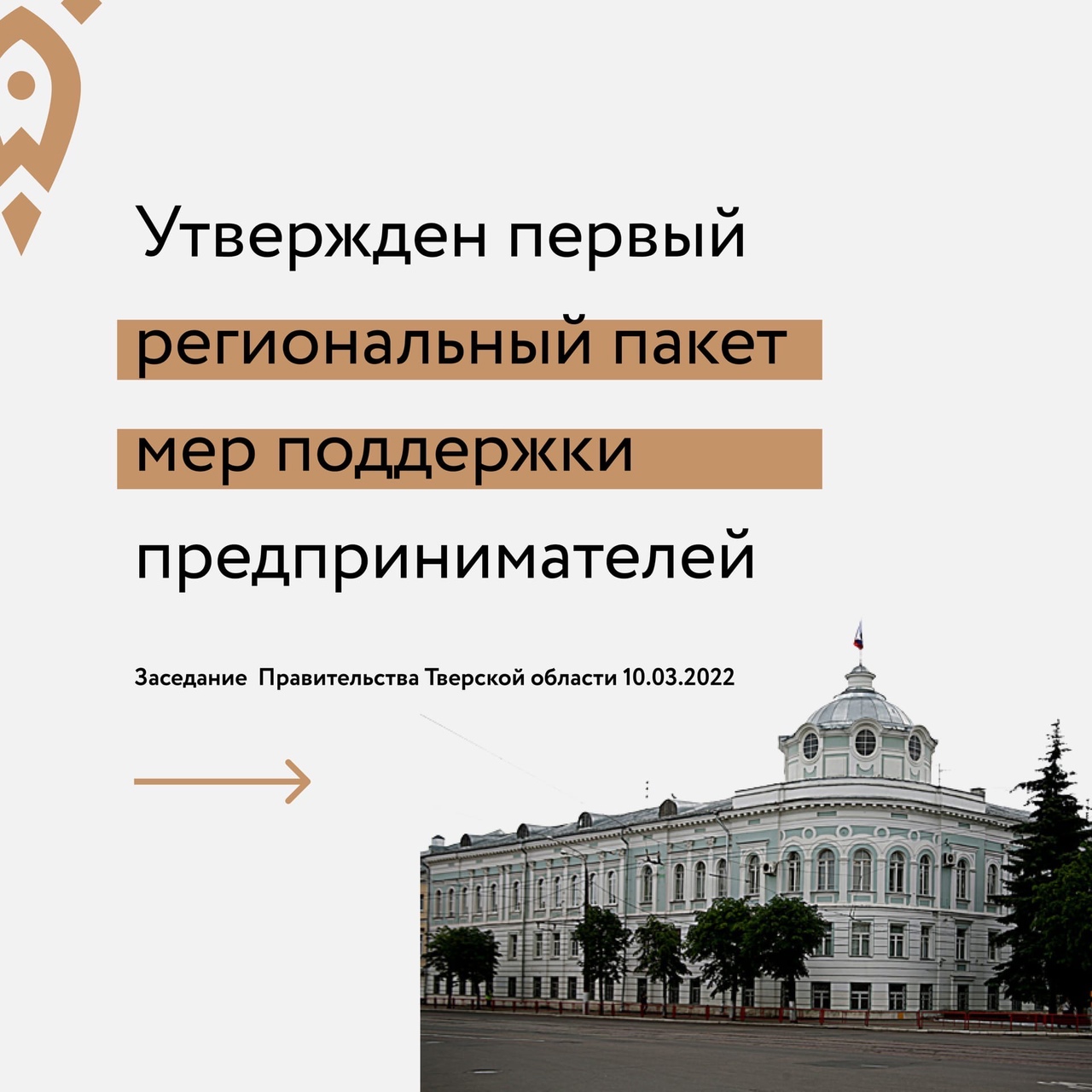 